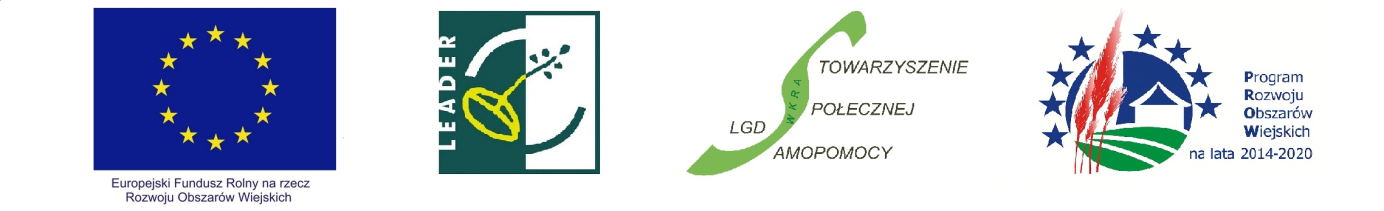 PROJEKT ,,KREATYWNI LIDERZY W DZIAŁANIU”realizowany w ramach poddziałania 19.3 ,,Przygotowanie i realizacja działań w zakresie współpracy z lokalną grupą działania” objętego Programem Rozwoju Obszarów Wiejskich na lata 2014-2020ZADANIE A.1.Warsztaty serowarskie dla mieszkańców obszaru SSS – LGDZapisy WYŁĄCZNIE telefonicznie 23 672 13 82W każdych warsztatach może wziąć udział 10 osób z danej gminy (liczy się kolejność zgłoszeń)Lp.Miejsce organizacji warsztatówWarsztaty dla mieszkańców gminyTermin Rodzaj warsztatówTermin przyjmowania zgłoszeń1.Karniszyn, 09-320 BieżuńBieżuń05.03.2024r.9:00-15:00Serowarskie 29.02.2024r.2.Miejsko – Gminny Ośrodek Kultury w Glinojecku, ul. Polna 2C, 06-450 GlinojeckGlinojeck 11.03.2024r.9:00-15:00Serowarskie05.03.2024r.3.Gminny Ośrodek Kultury w Kuczborku,  ul. Mickiewicza 7D, 09-310 KuczborkKuczbork – Osada12.03.2024r.9:00-15:00Serowarskie07.03.2024r.4.Gminne Centrum Kultury Sportu i Rekreacji, 06- 545 Lipowiec Kościelny 80Lipowiec Kościelny 21.03.2024r.9:00-15:00Serowarskie18.03.2024r.5.Kozi Las 14, 09-304 LubowidzLubowidz 10.04.2024r.9:00-15:00Serowarskie29.03.2024r.6.ul. Sierpecka 14, 09-317 Lutocin Lutocin 11.04.2024r.9:00-15:00 Serowarskie08.04.2024r.7.Gminny Ośrodek Kultury w Radzanowie, ul. Mławska 4, 06-540 RadzanówRadzanów 18.04.2024r.9:00-15:00Serowarskie15.04.2024r.8.Gminny Ośrodek Kultury w Siemiątkowie, ul. Wł. Reymonta 2, 09-135 SiemiątkowoSiemiątkowo 25.04.2024r.9:00-15:00Serowarskie22.04.2024r.9.06-458 Niedzbórz, Sala 36 lok. 3 (sala KGW)Strzegowo 06.05.2024r.9:00-15:00Serowarskie30.04. .2024r.10.Gminny Ośrodek Kultury w Szreńsku, Pl. Kanoniczny 11,06-550 SzreńskSzreńsk 11.05.2024r.10:00-16:00Serowarskie13.05.2024r.11.06 - 521 Stara Otocznia (Świetlica Wiejska) Wiśniewo 21.05.2024r.9:00-15:00Serowarskie16.05.2024r.12.Żuromińskie Centrum KulturyPlac Piłsudskiego 27 09-300 ŻurominŻuromin23.05.2024r.9:00-15:00Serowarskie20.05.2024r.